Medizinische LeitlinieDiese Leitlinie ist eine Grundlage für die Diagnostik und Therapie innerhalb des Tumorzentrums Oberösterreich und erhebt nicht den Anspruch auf Vollständigkeit.Darüberhinaus von den jeweiligen Fachgesellschaften festgelegte Qualitätsstandards sind dem Stand der Wissenschaft entsprechend enzubeziehen.1	AllgemeinesEPIDEMIOLOGIETerminologie: Für intraepitheliale Läsionen soll die Terminologie 2015 der International Society for the Study of Vulvovaginal Disease (ISSVD) verwendet werden (Bornstein et al., 2016, basierend auf der WHO-Klassifikation).Inzidenz: 1–2/100.000 Frauen/Jahr.Altersgipfel nach dem 60. Lebensjahr.ca. 20 % der Vulvakarzinome vor dem 50. Lebensjahr, Tendenz steigend, diese sind meist HPV-assoziiert.ÄTIOLOGIE/RISIKOFAKTORENLichen sclerosus (über 60. Lj. 4 % Malignomrisiko).differenzierte vulväre intraepitheliale Neoplasie (d-VIN)HPV-Infektion:HPV 16!HPV 33, 18, 45, 52Immunsuppressionandere HPV-assoziierte Erkrankung (Konisation)HSIL der Vulva (High grade Squamous Intraepithelial Lesion; vormals usual Type u-VIN, VIN III, M. Bowen).Möglichkeiten der Prävention:HPV-Impfungadäquate Therapie von vulvären Dermatosen (Lichen sclerosus), vulvären intraepithelialen NeoplasienFrüherkennung (großzügiger Einsatz der Biopsie)Diagnostik und Scoring2.1	DiagnostikAnamnese:vulväre SymptomeHPV-assoziierte VorerkrankungenInspektion:Vulvoskopie (Kolposkop)FotodokumentationEntfernung bzw. Befall von Mittellinie, Klitoris, Urethra, Vagina, AnusInguinale Palpation.Stanzbiopsie (großzügiger Einsatz bei vulvären Läsionen oder V. a. Karzinom)Bei gesicherter Invasion optional:MRI Becken/LeisteSonografie LeisteCT Abdomen/Thorax (bei fortgeschrittenem Tumor)2.2	HISTOLOGIEPlattenepithelkarzinome (90 %).keratinisierend (ältere Frauen)„warty“/basaloid (jüngere Frauen, HPV-assoziiert)Selten:Bartholinische Karzinome (Adenokarzinome)Basalzellkarzinomemaligne Melanome2.3	PrognoseLymphknotenstatus als wesentlicher prognostischer Faktor.5-Jahres-Überleben:FIGO I: 79 %		FIGO III: 43 %FIGO II: 59 %		FIGO IV: 13 %2.4	STADIENEINTEILUNGStaging erfolgt chirurgisch, folgende Parameter werden erhoben:Tumorgröße dreidimensional und Lokalisation; Histologischer Typ und DifferenzieungsgradGgf p16/p53 IHC als Marker für HPV AssoziationInvasionstiefe, Uni- oder Multizentrizitätregionale (= inguinale + femorale) Lymphknoten: Zahl und Lokalisation der entfernten/befallenen LN / SLN mit Ultrastaging, Durchmesser der LN Metastasen, (ITC <0,2mm, Mikro- (>0,2mm <2mm- Makrometastasen >2mm); Resektionsränder ( Sicherheitssaum Ziel >gleich 3mm nach Fixierung)Fotodokumentation/Präparatfoto mit OrientierungsebenenFernmetastasen nur mit Bildgebungselten, nur bei positiven inguinalen Lymphknoten, meist Beckenlymphknoten, infauste Prognose2.4.1	FIGO-Klassifikation 2021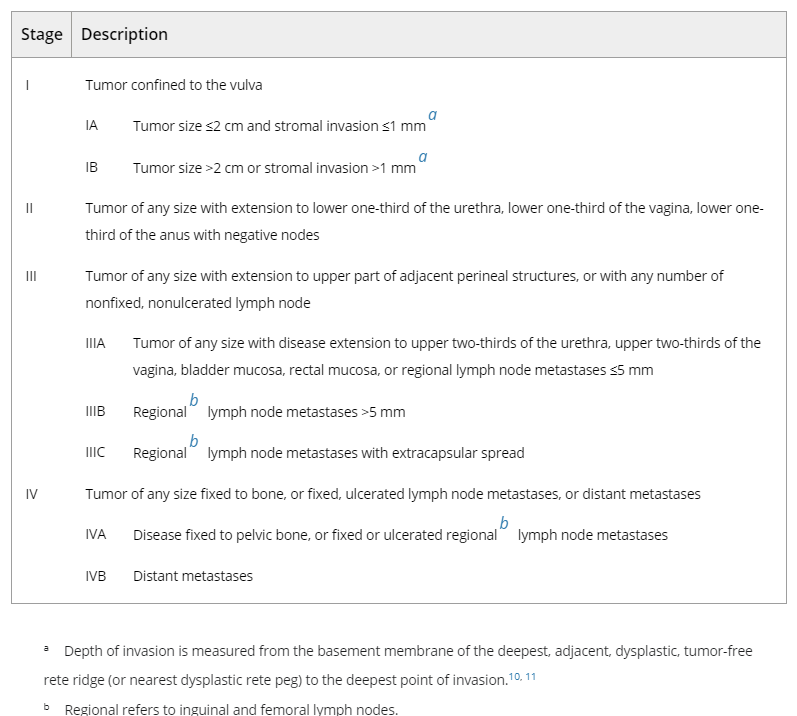 2.4.2	TNM-Klassifikation 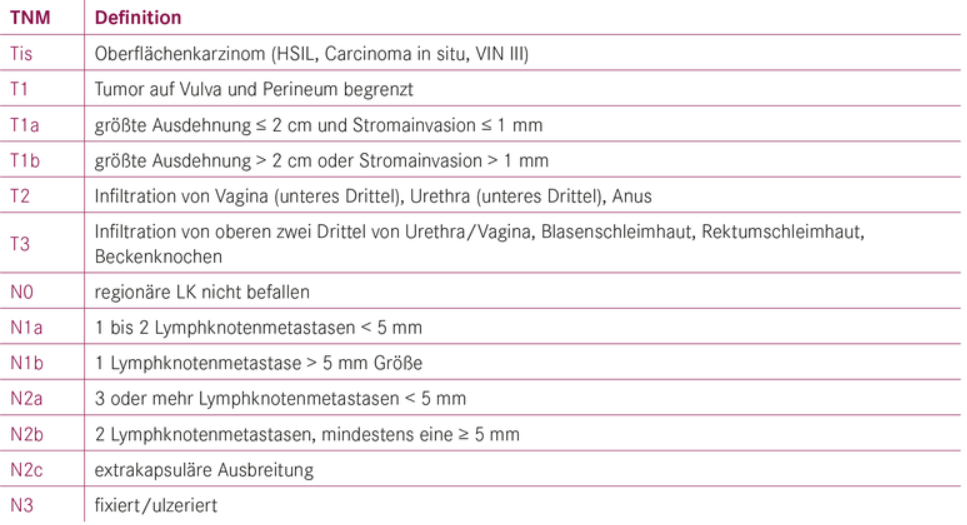 3	Behandlungsplan 3.1	Allgemeine PrinzipienDie Primärtherapie des Vulvakarzinoms ist chirurgisch.radikale Vulvektomie weitgehend verlassen, nach Möglichkeit Erhalt der anatomischen Integrität und der sexuellen Funktionbei gleicher Sicherheit konnten durch die weite Exzision postoperative Morbidität und Lebensqualität dramatisch verbessert werdenwenn möglich sollte die Klitoris erhalten werdenein freier Resektionsrand von > 8 mm wird angestrebtVermeidung unnötiger inguinaler Lymphknotendissektionen durch die Identifikation des Wächterlymphknotens als ebenfalls wichtiger Punkt zur Senkung der Morbidität.Sentinel-Lymphknoten sollen mit Serienschnitten und mit Immunhistochemie (IHC) (sog.ultrastaging) aufgearbeitet werdenvergrößerte Lymphknoten sollen entfernt werden (SLN bei unauff. LN)bei Leistendissektionen soll die Vena saphena magna erhalten werden3.2	Stadienadaptierte Therapiemodalitäten3.2.1	FIGO IaLokale Exzision. Sicherheitssaum 3mm am fixierten Präparat anstreben!Umgebungs VIN mitentfernenKeine Lymphknotendissektion/SLN bei Infiltrationstiefe kleinergleich 1mm (Wahrscheinlichkeit von Lymphknotenmetastasen < 1 %).3.2.2 	FIGO Ib–IIWeite lokale Exzision.Wächterlymphknoten (= Sentinel-Lymphknoten) EXPERTISE gesamtes Team (besonders Operateur UND Pathologie), Aufklärung und EinverständnisSentinel-Markierung mit Radionuklid obligat + Patentblau optional/ICG gleich gut wie Tec.Voraussetzungen: unifokaler Tumor < 4 cm (FIGO IB); inguinale Lymphknoten bei der klinischen Untersuchung bzw. Bildgebung insuspekt cN0; Expertise und technische Ausstattung des Zentrums inkl. Pathologie. Bei positivem SN muss die Leiste weiterbehandelt werden, auch wenn es nur Tumorzellen sind. Unilateraler SLN: Tumor<2cm und lateraler Sitz >1cm von Mittellinie, cN0Bilateraler SLN: Tumor<4cm und lateraler Sitz>1cm von Mittellinie, cN0 Sekundärer SLN nach vorheriger kompletter Tumorentfernung ist möglichi.d.R. KEINE SLN-Biopsie beimultifokalem Tumor ODER Tumor >4cmklinisch und/oder pathologisch positiven LNBei SN – Mikrometastasen (< 2mm) inguinofemorale Radiotherpie (50Gy), geringere Morbidität als inguinofemorale Lymphknotenresektion. (Rezidivrate 1,6%)bei SN-Makrometastasen (> 2mm ) inguinofemorale Lymphadenektomie  (bei IRT alleine 22% Rezidivrate! ) + – Radiotherapie  6,9 % RezidivrateITC müssen therapiert werden (Radiotherapie)Die inguinofemorale Radiotherapie kann Patientinnen mit SN-Mikrometastasen und ITC im Ultrastaging die Morbidität der IFL ersparen.Inguinofemorale LymphknotendissektionPostoperative Bestrahlung der inguinalen Lymphabflusswege nach kompletter Dissektionschon ab einem befallenen LK, wenn die Metastase mindestens 5 mm oder größer ist; bei  ≥ 2 befallenen ing. LK,unabhängig von  deren Größe der Metastasenimmer, wenn extrakapsuläres Wachstum vorliegt (FIGO IIIC); bei fixierten/exulzerierten LK (FIGO IVAii). Postoperative Radiotherapie:wenn R1,2 Resektionwenn Resektionsrand ≤ 3 mm zum gesunden Gewebe und Nachresektion nicht möglich  Laparoskopische /robotic pelvine Lymphonodektomie          ist durchzuführen um den Lymphknotenstatus  im Becken histologisch zu sichernbei  ≥ 2 befallenen ing. LK, unabhängig von  deren Größe der Metastasenschon ab einem befallenen LK, wenn Meta mindestens 5 mm oder größer istimmer, wenn extrakapsuläres Wachstum vorliegt (FIGO IIIC )bei fixierten/exulzerierten LK  (FIGO IVAii)Postoperative Radiatio der pelvinen Lymphabflußwegesollte nur bei histologisch gesicherten Lymhknotenmetastasen im Becken durchgeführt werden um eine Überbehandlung mit unnötigen Toxizitäten zu vermeiden3.2.3	FIGO III–IVGroßzügig die Leiste komplett dissezieren bzw. adjuvant bestrahlen.Individualisierte Therapie bei lokal fortgeschrittenen Tumoren, bei der folgende Optionen berücksichtigt werden sollen:primäre (Chemo-)Irradiatio (Cisplatin wöchentlich)primäre Chemotherapie (Cisplatin/Paclitaxel)neo-adjuvante Chemo-Irradiatio und sekundäre Operationadjuvante (Chemo-)IrradiatioPembrolizumab : 10,9% Ansprechrate ,unabhängig vom PDL 1 Status (Keynote 158)plastische Deckung4	Besondere klinische Situationen ---AZ; Aetas und Co-Morbidität, ggfs. Therapieanpassung und frühzeitige palliativmedizinische Mitanbindung5	Verlaufskontrolle und NachsorgePatienten (und Angehörige) aufklären, dass langfristige Nachsorge erforderlich ist.3-monatliche klinische Kontrollen in den ersten 3 Jahren, im 4. und 5. Jahr halbjährlich, danach jährlichStanzbiopsie bei V. a. auf vulväre Läsion oder Rezidiv.Leistensonografie/MRI nur bei Verdacht auf Rezidiv.Bei selbst bemerkten Auffälligkeiten an der Vulva sofortige Kontrolle erforderlich (Patienten aufklären).6	Dokumentation und QualitätsparameterDokumentation in celsius37.7	Literatur/QuellenangabenArbeitsgemeinschaft für gynäkologische Onkologie (AGO) der Österreichischen Gesellschaft für Gynäkologie und Geburtshilfe (OEGGG): AGO-Manual der gynäkologischen Onkologie, Vulvakarzinom. http://manual.ago-austria.at; Stand 2021.S2k-Leitlinie Diagnostik, Therapie und Nachsorge des Vulvakarzinoms und seiner Vorstufen, Version 1.2.Olawaiye, AB, Cotler, J, Cuello, MA, et al. FIGO staging for carcinoma of the vulva: 2021 revision. Int J Gynecol Obstet. 2021; 155: 43– 47. https://doi.org/10.1002/ijgo.13880 Anhang: ChemotherapieprotokolleAnhang: Studienblatt (optional)Anhang: Wirtschaftliche Analyse (optional)Leitlinie erstellt von:OA Dr. Christian Puttinger (SR); Prim. Dr. Michael Kopp (SK);OA Dr. Walter Rausch (SK); OA Dr. Friedrich Moser (SR)Leitlinie geprüft von:Prim.Dr. Johannes Berger (SK); OA Dr. Floran Baminger (RI)Fachliche Freigabe:OA Dr. Christian Puttinger Leitliniengruppe Protokoll v. 04.12.2018Revision v. 21.01.2022